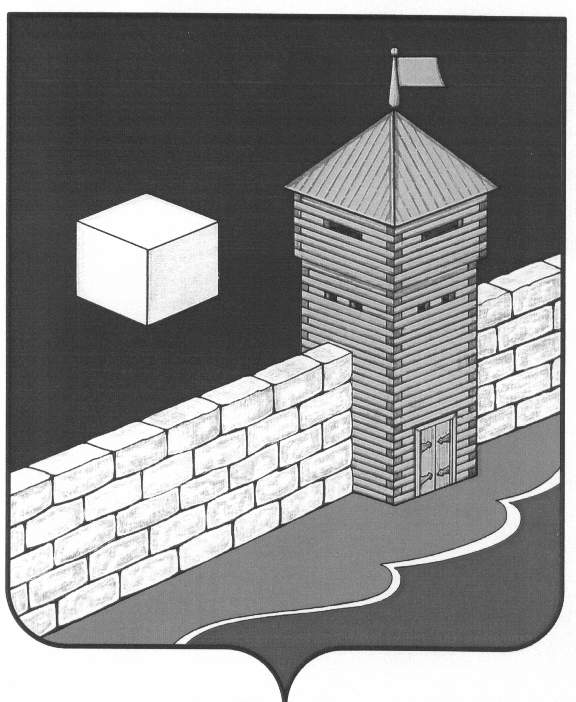 АДМИНИСТРАЦИЯ ЕТКУЛЬСКОГО МУНИЦИПАЛЬНОГО РАЙОНАПОСТАНОВЛЕНИЕ__01.07.2016г   №  __166___            с.Еткуль         В соответствии с Федеральным законом от 25.12.2008 № 273-ФЗ «О противодействии коррупции», пунктом 5 подпрограммы противодействия коррупции в Челябинской области на 2014 -2016 годы государственной программы  Челябинской области  «Оптимизация функций государственного (муниципального) управления Челябинской области и повышение эффективности их обеспечения на 2014 - 2016 годы», утвержденной постановлением Правительства Челябинской области от 22 октября 2013 г. N 359-П, Уставом Еткульского муниципального районаадминистрация Еткульского муниципального района ПОСТАНОВЛЯЕТ:      1. Дополнить постановление администрации Еткульского муниципального района от 20.03.2014г. №221 «О порядке сообщения муниципальными служащими о получении подарка в связи с их должностным положением или исполнением ими должностных обязанностей, сдачи и оценки подарка, реализации (выкупа) и зачисления средств, вырученных от его реализации» подпунктом 1.1. следующего содержания:«1.1. Установить, что действие настоящего постановления распространяется на лиц, замещающих в администрации Еткульского муниципального района и ее структурных подразделениях должности, не отнесенные к должностям муниципальной службы».В пункте  2 после   слов  «муниципальных служащих» дополнить слова «и лиц, замещающих должности, не отнесенные к должностям муниципальной службы.        2. Дополнить постановление администрации Еткульского муниципального района от 26.11.2010№ 945 «О порядке уведомления представителя нанимателя (работодателя)  о фактах обращения в целях склонения муниципального служащего к совершению коррупционных правонарушений» подпунктом 1.1. следующего содержания:«1.1. Установить, что действие настоящего постановления распространяется на лиц, замещающих в администрации Еткульского муниципального района и ее структурных подразделениях должности, не отнесенные к должностям муниципальной службы».В подпункте 2 пункта  2    слова  «муниципального служащего» исключить.        3. Дополнить постановление администрации Еткульского муниципального района от 28.02.2011№ 447 «О кодексе этики и служебногоповедения муниципальных служащих администрации Еткульского муниципального района» подпунктом 3 следующего содержания:«3. Установить, что действие настоящего постановления распространяется на лиц, замещающих в администрации Еткульского муниципального района и ее структурных подразделениях должности, не отнесенные к должностям муниципальной службы».Пункт  3 считать пунктом 4.       4. Дополнить постановление администрации Еткульского муниципального района от 10.22.2015№ 359 «О Комиссии по соблюдению требований к     служебному             поведению муниципальных служащих  Еткульского муниципального района  и  урегулированию   конфликтов интересов» подпунктом 1.1. следующего содержания:«1.1. Наделить Комиссию по соблюдению требований к     служебному             поведению муниципальных служащих  Еткульского муниципального района  и  урегулированию   конфликтов интересов полномочиями по рассмотрению вопросов в отношении лиц, замещающих в администрации Еткульского муниципального района и ее структурных подразделениях должности, не отнесенные к должностям муниципальной службы, и работников, замещающих должности в организациях, созданных  в целях выполнения задач, поставленных перед органами местного самоуправления».        5. Дополнить пункт 2 постановления администрации Еткульского муниципального района от 24.02.2016 № 48  «О порядке  сообщения муниципальными служащими Еткульского муниципального района о возникновении личной    заинтересованности  при исполнении должностных  обязанностей, которая  приводит или может привести к конфликту интересов» абзацем следующего содержания:«в администрации Еткульского муниципального района и ее структурных подразделениях должности, не отнесенные к должностям муниципальной службы».6. Настоящее постановление разместить на официальном сайте администрации Еткульского муниципального района.Глава Еткульскогомуниципального района                                                В.Н.Головчинский